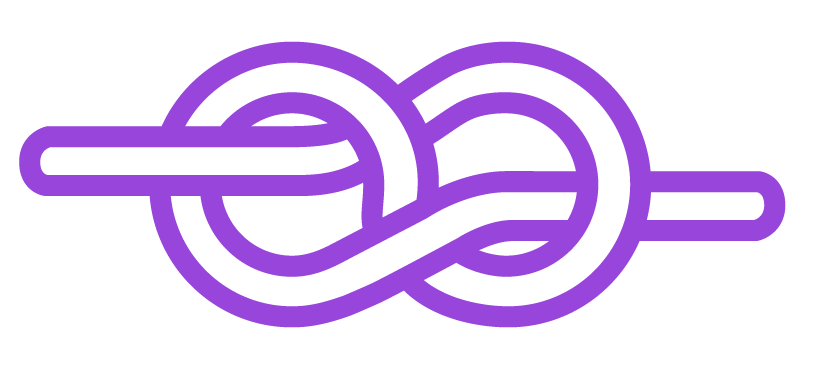 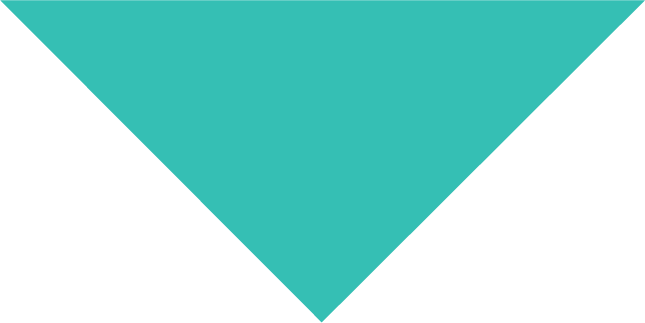 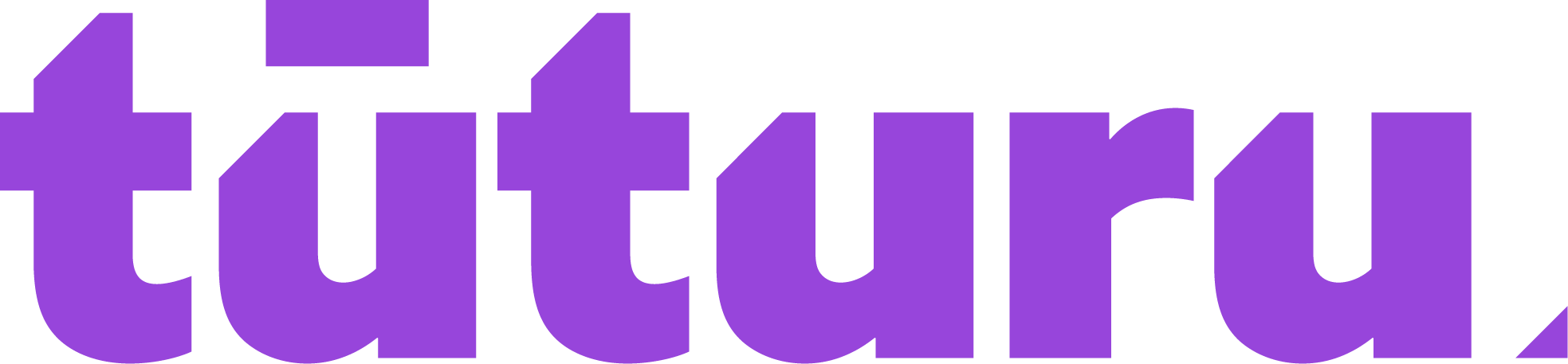 Positive school environment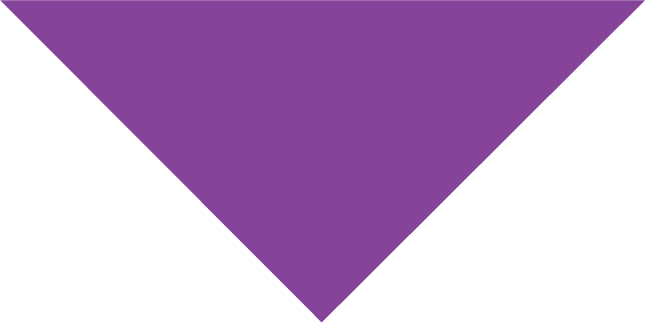 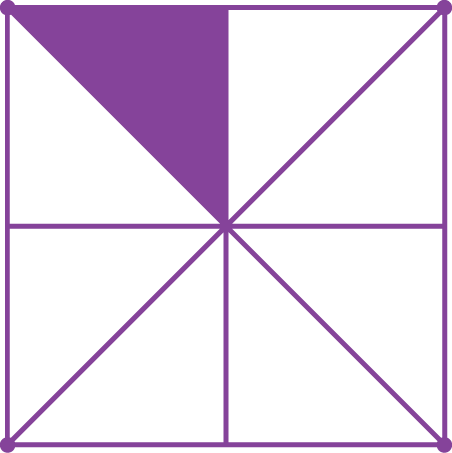 Effective alcohol and other drug (AoD) education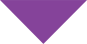 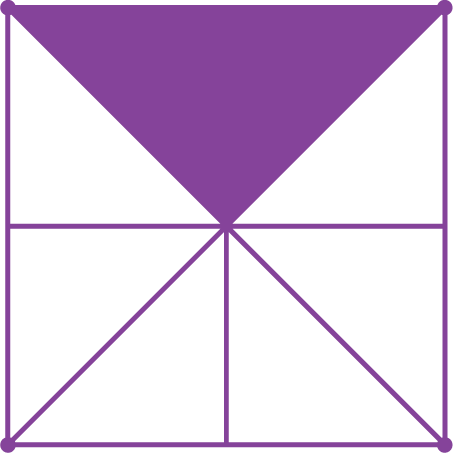 Proactive school-based support and strong links to professional treatment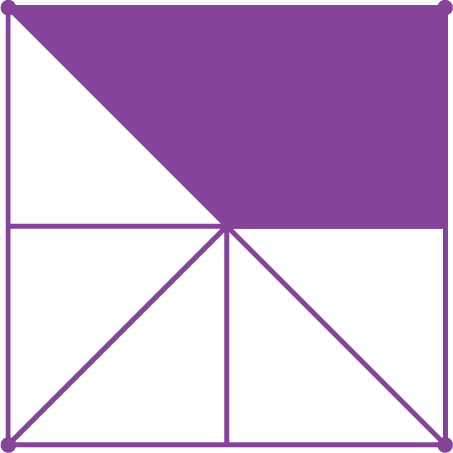 Policies and procedures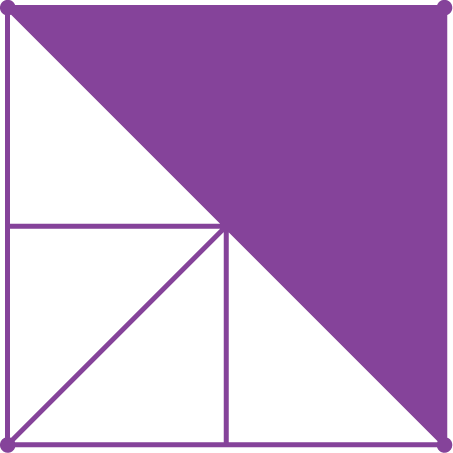 Level OneLevel TwoLevel ThreeLevel FourSchool valuesDo they exist?Values are written in school charter.Values are written in school charter and strategic plans.Values are embedded in the school charter and strategic plans.Values underpin the school charter, strategic plans and teaching plans.School valuesAre they used?Values are used implicitly in interactions and teaching.Values are usually used in interactions and teaching.Values are regularly used in interactions, teaching and school events.Values are mostly and explicitly used in interactions, teaching and events.School valuesAre the values and their use known?Few staff, students and whanau can articulate the values and how they are shown in the school community.Some staff, students and whānau can articulate the values and how they are shown in the school community.Most staff, students and whānau can articulate the values and how they are shown in the school community.The majority of staff, students and whānau can articulate values and how they are shown in the school community.Are the values and their use known?Few staff, students and whanau can articulate the values and how they are shown in the school community.Some staff, students and whānau can articulate the values and how they are shown in the school community.Most staff, students and whānau can articulate the values and how they are shown in the school community.The majority of staff, students and whānau can articulate values and how they are shown in the school community.Student ConnectednessAre strategies in place to promote student connectedness?Ad-Hoc strategies used.School-wide strategies developed.School-wide strategies implemented.School-wide strategies embedded.Student ConnectednessAre strategies in place to promote Māori student connectedness?Ad-Hoc strategies used.School-wide strategies developed.School-wide strategies implemented.School-wide strategies embedded.Student ConnectednessDo students feel respected and supported by staff members?Few students report feeling respected and supported by staff members.Some students report feeling respected and supported by staff members.Most students report feeling respected and supported by staff members.The majority of students report feeling respected and supported by staff members.Do students feel respected and supported by staff members?Few students report feeling respected and supported by staff members.Some students report feeling respected and supported by staff members.Most students report feeling respected and supported by staff members.The majority of students report feeling respected and supported by staff members.Wellbeing and help-seeking initiativesIs student wellbeing data collected and used?Student well-being data is not or is occasionally  collected.Student well-being data is regularly collected and analysed to identify well-being issues.Student well-being data is regularly collected and analysed to identify issues, and data used to develop well-being initiatives.Student well-being data is regularly collected and analysed to identify issues, and data used to develop and evaluate well-being initiatives.Wellbeing and help-seeking initiativesAre wellbeing initiatives in place?There is no evidence of school-wide initiatives that promote wellbeing.Occasional school-wide initiatives promote wellbeing.Regular school-wide initiatives promote wellbeing and help-seeking.Ongoing, student led school-wide initiatives promote wellbeing and help-seeking for all students.Wellbeing and help-seeking initiativesAre specific wellbeing initiatives in place for Māori students?There is no evidence of school-wide initiatives that promote wellbeing.Occasional school-wide initiatives promote wellbeing.Regular school-wide initiatives promote wellbeing and help-seeking.Ongoing, student led school-wide initiatives promote wellbeing and help-seeking for all students.Wellbeing and help-seeking initiativesIs wellbeing data visible to the board of trustees and school community?Student well-being data is occasionally reported.Student well-being data is regularly reported and discussed.Student well-being data is regularly reported, discussed, and used for strategic planning.Student well-being data is regularly reported, discussed, and the school community understands what strategic developments will happen.Is wellbeing data visible to the board of trustees and school community?Student well-being data is occasionally reported.Student well-being data is regularly reported and discussed.Student well-being data is regularly reported, discussed, and used for strategic planning.Student well-being data is regularly reported, discussed, and the school community understands what strategic developments will happen.Student leadership around wellbeingAre there opportunities for student participation or leadership?No formal mechanism for student participation or leadership around well-beingStaff-led student participation highlights and supports health promotion, policy and procedural development.Students actively involved in development of health promotion, policy and procedures related to alcohol and other drugs.Students have a leading role in health promotion, policy and procedures related to alcohol and other drugs.Student leadership around wellbeingIs this involvement valued?Student voice and feedback has no/ little influence on the future of the school.Student voice and feedback has some influence on the future of the school.Student voice and feedback has some influence on the future of the school and this influence is reported back to students.Student voice and feedback has considerable influence on the future of the school. Students feel included in the decision making process.Is this involvement valued?Student voice and feedback has no/ little influence on the future of the school.Student voice and feedback has some influence on the future of the school.Student voice and feedback has some influence on the future of the school and this influence is reported back to students.Student voice and feedback has considerable influence on the future of the school. Students feel included in the decision making process.Positive School EnvironmentCommentsLevel OneLevel TwoLevel ThreeLevel FourEducation opportunitiesIs AoD education available?AoD education is not taught.AoD education is taught at Year 9 - 10.AoD education is taught at most year levels.AoD education is taught at all year levels.Education opportunitiesDoes AoD education align with school values and vision?AoD education does not align.AoD education implicitly aligns.AoD education explicitly aligns.AoD education explicitly aligns with school values, vision, and with school-wide initiatives.Education opportunitiesAre there opportunities to develop a range of personal and social skills Limited opportunities to develop personal and social skills (e.g. self-management, decision making, critical thinking)Some opportunities to develop personal and social skillsRegular opportunities to develop personal and social skillsOngoing opportunities to develop and practice personal and social skillsEducation opportunitiesAre students and their whānau involved in planning and evaluating?Students and their whānau are not involved in planning and evaluating AoD education.Students and their whānau have limited involvement in planning and evaluating AoD education.Students and their whānau have some involvement in planning and evaluating AoD education. Students and their whānau have active involvement in planning and evaluating AoD education.Are students and their whānau involved in planning and evaluating?Students and their whānau are not involved in planning and evaluating AoD education.Students and their whānau have limited involvement in planning and evaluating AoD education.Students and their whānau have some involvement in planning and evaluating AoD education. Students and their whānau have active involvement in planning and evaluating AoD education.Effective pedagogyDoes AoD education connect students with prior learning and experiences through interactive strategies?Learning activities rarely involves students actively connecting with prior learning and experiences.Learning activities sometimes involves students actively connecting with prior learning and experiences.Learning activities often involves students actively connecting with prior learning and experiences.Learning activities involves students actively connecting with prior learning and experiences the majority of the time.Effective pedagogyAre effective strategies in place to ensure a safe class room environment?Few strategies (ground rules, confidentiality, distancing techniques) are in place.Some strategies (ground rules, confidentiality, distancing techniques) are in place.Most strategies (ground rules, confidentiality, distancing techniques) are in place.All strategies (ground rules, confidentiality, distancing techniques) are in place.Are effective strategies in place to ensure a safe class room environment?Few strategies (ground rules, confidentiality, distancing techniques) are in place.Some strategies (ground rules, confidentiality, distancing techniques) are in place.Most strategies (ground rules, confidentiality, distancing techniques) are in place.All strategies (ground rules, confidentiality, distancing techniques) are in place.Learning contentDoes the content enable students to evaluate social norms (including use of data)?Students rarely have the opportunity to evaluate social norms.Students sometimes have the opportunity to evaluate social norms, and utilise data to do so.Students regularly have the opportunity to evaluate social norms, and utilise data to do so.Students have ongoing opportunities to evaluate social norms, and utilise data to do so.Learning contentIs the content factual and evidence based?Content is rarely based on facts and evidence (content is based on experiences, evokes fear, or focuses on extreme effects).Content is sometimes based on facts and evidence.Content is usually based on facts and evidence.Content is always based on facts and evidence.Learning contentIs the content developmentally appropriate within the context of the wider community?Content is rarely developmentally appropriate and relevant to students’ values, beliefs, experiences, and community.Content is sometimes developmentally appropriate and relevant to students’ values, beliefs, experiences, and community.Content is usually developmentally appropriate and relevant to students’ values, beliefs, experiences, and community.Content is always developmentally appropriate and relevant to students’ values, beliefs, experiences, and community.Learning contentAre learning outcomes used to determine effectiveness? Learning objectives and outcomes are not used to determine efficacy.Learning objectives and outcomes are sometimes used to determine efficacy and develop the programme.Learning objectives and outcomes are usually used to determine efficacy and develop the programme.Learning objectives and outcomes are often used to determine efficacy and develop the programme.Are learning outcomes used to determine effectiveness? Learning objectives and outcomes are not used to determine efficacy.Learning objectives and outcomes are sometimes used to determine efficacy and develop the programme.Learning objectives and outcomes are usually used to determine efficacy and develop the programme.Learning objectives and outcomes are often used to determine efficacy and develop the programme.Teaching qualityDo staff have the knowledge to deliver AoD education?Teachers delivering this education have had no or limited training.Teachers delivering this education have had training.Teachers delivering this education have had training and are skilled and confident.Teachers delivering this education have had training, are skilled and confident, and have access to high quality training and support.Teaching qualityAre staff skilled and confident to deal with difficult questions?Staff lack confidence when discussing sensitive issues or responding to difficult questions.Staff are confident when discussing sensitive issues or responding to difficult questions.Staff are skilled in discussing sensitive issues or responding to difficult questions.Staff are highly skilled in discussing sensitive issues or responding to difficult questions.Are staff skilled and confident to deal with difficult questions?Staff lack confidence when discussing sensitive issues or responding to difficult questions.Staff are confident when discussing sensitive issues or responding to difficult questions.Staff are skilled in discussing sensitive issues or responding to difficult questions.Staff are highly skilled in discussing sensitive issues or responding to difficult questions.Effective alcohol and other drug education commentsLevel OneLevel TwoLevel ThreeLevel FourEarly identificationIs there a process to identify students with slipping attendance and achievement?Yet to develop a system to identify students with slipping attendance and achievement.System identifies students with long standing attendance and achievement issues.System identifies students with slipping attendance and achievement.System identifies and monitors students with slipping attendance and achievement.Early identificationAre alcohol and other drugs raised in conversations with young people about slipping attendance and achievement?Few students would have a conversation about alcohol and other drugs if their attendance and achievement is slipping.Some students would have a conversation about alcohol and other drugs if their attendance and achievement is slipping.Most students would have a conversation about alcohol and other drugs if their attendance and achievement is slipping.The majority of students would have a conversation about alcohol and other drugs if their attendance and achievement is slipping.Early identificationDo staff feel confident to talk with students about alcohol and other drugs?Few staff feel confident to talk with students about alcohol and other drugs.Some staff feel confident to talk with students about alcohol and other drugs.Most staff feel confident to talk with students about alcohol and other drugs.The majority of staff feel confident to talk with students about alcohol and other drugs.Do staff feel confident to talk with students about alcohol and other drugs?Few staff feel confident to talk with students about alcohol and other drugs.Some staff feel confident to talk with students about alcohol and other drugs.Most staff feel confident to talk with students about alcohol and other drugs.The majority of staff feel confident to talk with students about alcohol and other drugs.Effective pastoral care for alcohol and other drugsAre pastoral care staff equipped to deliver screening and brief interventions for alcohol and other drugs?Pastoral care staff have limited ability to deliver screening and brief interventions for AoD.Pastoral care staff have some ability to deliver screening and brief interventions for AoD.Pastoral care staff have good ability to deliver screening and brief interventions for AoD.Pastoral care staff have excellent ability and up to date skills to deliver screening and brief interventions for AoD.Effective pastoral care for alcohol and other drugsDoes screening and brief intervention for alcohol and other drugs occur?Screening and brief intervention for AoD rarely occurs.Screening and brief intervention for AoD sometimes occurs.Screening and brief intervention for AoD often occurs.Screening and brief intervention for AoD routinely occurs.Effective pastoral care for alcohol and other drugsAre barriers to accessing pastoral care identified and minimised?Barriers to accessing pastoral care are yet to be identified.Barriers to accessing pastoral care have been identified, but not yet addressed.Barriers to accessing pastoral care have been identified, and addressed.Barriers to accessing pastoral care are continually identified, and addressed.Effective pastoral care for alcohol and other drugsDo students and their whānau know the support available at school?Few students and their whānau know what support is available.Some students and their whānau know what support is available.Most students and their whānau know what support is available.The majority of students and their whānau know what support is available.Do students and their whānau know the support available at school?Few students and their whānau know what support is available.Some students and their whānau know what support is available.Most students and their whānau know what support is available.The majority of students and their whānau know what support is available.Relationship with professional treatmentAre effective relationships in place with alcohol and other drug providers?Yet to establish relationships, ways of working, and referral pathway.Established relationships, ways of working, and referral pathway.Strong relationships, ways of working, and referral pathway.Strong and effective relationships, ways of working, and referral pathway.Relationship with professional treatmentAre relationships aligned with school values and visions?Relationship is not aligned to the schools values and visions.Relationship is implicitly aligned to the schools values and visions.Relationship is explicitly aligned to the schools values and visions.Relationship is explicitly aligned to the schools values and visions with a commitment to keep students engaged at school.Are relationships aligned with school values and visions?Relationship is not aligned to the schools values and visions.Relationship is implicitly aligned to the schools values and visions.Relationship is explicitly aligned to the schools values and visions.Relationship is explicitly aligned to the schools values and visions with a commitment to keep students engaged at school.Proactive school based support and strong links to professional treatment commentsLevel OneLevel TwoLevel ThreeLevel FourInternal proceduresAre there written procedures to identify, assess and connect students with pastoral care or specialist AoD support?Procedures are not written.Procedures are developed.Procedures are implemented.Procedures are implemented and routinely reviewed for their effectiveness.Internal proceduresDo staff know their responsibilities and referral pathways?Few staff know their responsibilities and referral pathways.Some staff know their responsibilities and referral pathways.Most staff know their responsibilities and referral pathways.The majority of staff know their responsibilities and referral pathways.Internal proceduresAre there opportunities for students to develop a range of personal and social skills  after an incidentLimited opportunities to develop personal and social skills (e.g. self-management, decision making, critical thinking)Some opportunities to develop personal and social skillsRegular opportunities to develop personal and social skillsOngoing opportunities to develop and practice personal and social skillsInternal proceduresAre students and their whānau involved in planning and evaluating?Students and their whānau are not involved in planning and evaluating support and disciplinary procedures.Students and their whānau have limited involvement in planning and evaluating support and disciplinary procedures.Students and their whānau have some involvement in planning and evaluating support and disciplinary procedures. Students and their whānau have active involvement in planning and evaluating support and disciplinary procedures.Are students and their whānau involved in planning and evaluating?Students and their whānau are not involved in planning and evaluating support and disciplinary procedures.Students and their whānau have limited involvement in planning and evaluating support and disciplinary procedures.Students and their whānau have some involvement in planning and evaluating support and disciplinary procedures. Students and their whānau have active involvement in planning and evaluating support and disciplinary procedures.PoliciesDo school policies promote student wellbeing?Policies that promote student wellbeing are yet to be developed.Policies that promote student wellbeing have been developed.Policies that promote student wellbeing have been implemented.Policies that promote student wellbeing have been embedded.PoliciesDo school policies enable support to be provided for young people using alcohol and other drugs, and avenues for them to remain engaged in education?Policies are yet to be developed.Policies have been developed.Policies have been implemented.Policies have been embedded.PoliciesDo students and their whānau know what the school policy is on alcohol and other drugs?Few students and their whānau know what the school policy is on alcohol and other drugs.Some students and their whānau know what the school policy is on alcohol and other drugs.Most students and their whānau know what the school policy is on alcohol and other drugs.The majority of students and their whānau know what the school policy is on alcohol and other drugs.PoliciesDo students think the school treats them fairly if alcohol and other drug incidents happen?Few students think that students are treated fairly following an incident.Some students think that students are treated fairly following an incident.Most students think that students are treated fairly following an incident.The majority of students think that students are treated fairly following an incident.Do students think the school treats them fairly if alcohol and other drug incidents happen?Few students think that students are treated fairly following an incident.Some students think that students are treated fairly following an incident.Most students think that students are treated fairly following an incident.The majority of students think that students are treated fairly following an incident.Policies and procedures comments